ТРАКИЙСКИ УНИВЕРСИТЕТ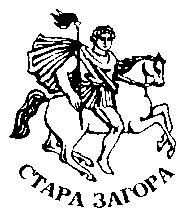 СТАРА ЗАГОРАП Р А В И Л Аза условията и реда за оценката, планирането, разпределението и разходването на средствата,  от  Държавния бюджет за финансиране на присъщата на Тракийски университет научна  дейностРаздел I Общи положенияЧл. 1. (1) Тези правила регламентират условията и реда за оценката, планирането, разпределението и разходването  на средствата, предоставяни целево от Държавния бюджет, според НАРЕДБА за условията и реда за оценката, планирането, разпределението и разходването на средствата от държавния бюджет за финансиране на присъщата на държавните висши училища научна или художественотворческа дейност, приета с ПМС № 233 от 10.09.2016 г., обн., ДВ, бр. 73 от 16.09.2016 г., в сила от 1.01.2017 г., за присъщата на Тракийски университет научна дейност, както и свързаните с нея дейности, регламентирани в правилника на университета.            (2) Академичният съвет на Университета определя размера на субсидията, който ще се изразходва за присъщата научна дейност и за издаването на учебници и научни трудове.           Раздел IIОценка, планиране и предоставяне на средствата, отпускани целево от държавния бюджет за присъщата на държавните висши училища научна или художествено-творческа дейност.Чл. 2. (1) Планирането на субсидията за присъщата научна дейност в Тракийски университет за съответната година се извършва в рамките на сроковете за съставяне на държавния бюджет въз основа на средната оценка от постигнатите резултати от научната дейност за предходните Три години.                               (2) Анализът и оценката на резултатите по ал.1 се извършва на основата на наукометрични показатели, съгласно (Приложение 1).             (3) Оценката се извършва от Министерството на образованието и науката.Чл. 3. Ректорът или Заместник-ректорът по НИД на ТрУ в срок до 31 март на текущата година предоставя на министъра на образованието и науката годишен отчет за предходната година, изготвен в съответствие с критериите съгласно  Приложение № 2.Чл. 4. В срок до 31 юли на текущата година Ректорът или Заместник-ректорът по НИД на ТрУ представя на министъра на образованието и науката шестмесечен отчет, който включва информация за:1. целите, дейностите и размера на финансирането на одобрените през последния отчетен период проекти или допълнителни споразумения;2. напредъка на изпълнението на финансираните.3. изразходваните средства по одобрени проекти;Чл. 5. (1) За представен годишен отчет извън определения в чл. 3 срок, но не по-късно от 15 април на текущата година, годишният размер на средствата за научна или художественотворческа дейност, определен след извършената оценка съгласно чл. 2, ал. 2, се намалява с 10 на сто.      (2) Държавните висши училища, които не са представили годишния си отчет в срока по ал. 1, не получават средства от държавния бюджет за присъщата им научна или художественотворческа дейност.       (3) За непредставен шестмесечен отчет в срока по чл. 4 остатъкът от средствата за научна или художественотворческа дейност се намалява с 5 на сто.      (4) Освободените средства в резултат на извършените промени по ал. 1, 2 и 3 се разпределят пропорционално между държавните висши училища, представили в срок отчетите си съгласно определените им средства за научна или художественотворческа дейност за съответната година.Чл. 6. (1) В срок до 30 април на текущата година въз основа на оценката  по чл.2 ал.2 министърът на образованието и науката изплаща 70% от утвърдената субсидия за присъщата на ТрУ научна дейност.                                                                                                                                             (2) В срок до 30 септември на текущата година министърът на образованието и науката изплаща остатъка от средствата за присъщата на държавните висши училища научна или художественотворческа дейност след приемане и одобряване на отчетите по чл. 4.Чл. 7. За извършените промени по чл. 5 и 6 на средства за присъщата научна или художественотворческа дейност за всяко държавно висше училище съгласно Закона за държавния бюджет на Република България за съответната година министърът на образованието и науката уведомява министъра на финансите.Раздел ІІIУсловия и ред за изразходване от ТрУ на средствата, предоставени целево от Държавния бюджет за присъщата на университета научна дейност.Чл. 8. (1) Средствата по чл.1, ал.1 се предоставят в ТрУ на конкурсен принцип както следва:     а/  до 25% за финансиране на общоуниверситетски* проекти: Инфраструктурни проекти за провеждането на качествени и конкурентоспособни научни изследвания **Научно-изследователски проекти Проекти за финансиране на периодични издания    б/ до 5% -  проекти за дофинансиране на конференции, симпозиуми, семинари и други научни форуми.      в/ 70% разпределени по структурните звена.     г/ Неусвоените средства по т. а/   и т. б/   се прехвърлят към т. в/. с решение на АС.*Общоуниверситетски проекти, са тези, в чийто състав влизат представителите на поне две структурни звена и след приключването им резултатите обслужват структурите на университета.** Научна инфраструктура (научен комплекс) се определя като научно оборудване, съоръжения, бази данни, компютърни  мрежи, специализирани научни лаборатории, необходими на научната общност, за да провежда модерни, висококачествени и конкурентни научни изследвания, трансфер, обмен и защита на научното знание.             (2) Средствата за научни изследвания по структурни звена се разпределят за:1. Проекти за научни изследвания на ниво факултет, колеж, филиал;2. Проекти за подготовка за участие в международни научни програми;3. Допълнителна финансова подкрепа към текущи научни проекти, финансирани от национални или международни научни организации;4. Проекти за частично финансиране провеждането на научни форуми на ниво факултет, колеж, филиал;          5. Инфраструктурни проекти за провеждането на качествени и конкурентноспособни научни изследвания във факултета, колежа, филиала;     6. Демонстрационни проекти;     7. Подкрепа на специализирани публикации в реферирани издания и издания с импакт фактор;          8. Проекти за финансиране на периодични издания и научни трудове?Чл. 9. (1) В изпълнение на чл. 8 ал.2 могат да бъдат насочени средства в размер не по-голям от 30% от отпуснатата субсидия за присъщата научна дейност в постоянна партида „Текущо финансиране и подпомагане” за:подкрепа на текущи международни програми и проекти, след разработване на проект;международни програми и проекти, за които не се признава за разход начисленията ДДС;съфинансиране на собствени и национални проекти от други организации;заплащането на лицензи за софтуерни продукти по текущи научни проекти, след решение на Академичния/Факултетния съвет;абонаменти за достъп до международни бази данни, след решение на Академичния/Факултетния съвет;поддръжка на патенти и други права на интелектуална собственост по текущи или успешно завършили проекти, след решение на Академичния/Факултетния съвет;изплащане на членски внос в международни научни и професионални организации по текущи или успешно завършили проекти, след решение на Академичния/Факултетния съвет;изготвяне на стратегии и програми за развитие на научните изследвания;наеми за експозиции в научни изложения по текущи или успешно завършили проекти. извършване на дейности по трансфер на технологии и знания.            (2) Редът за натрупването, разходването и отчитането на средствата в партидата и максималният размер за всяка позиция по ал. 1 се приемат от академичният съвет на университета, заедно с решението за разкриването й.            (3) При работа с опитни животни стриктно да се спазват съответните нормативни документи: Закон за ветеринарномедицинска дейност, гл.7 – защита и хуманно отношение към опитните животни (ДВ бр.87 от 2005 г.) и Наредба №20 за минимални изисквания за защита и хуманно отношение към опитните животни и изисквания към обектите за използването, отглеждането и/или доставката им (ДВ бр. 87 от 2012 г.). Комисиите по етика към животните във ВМФ, АФ и МФ, задължително да консултират всяко едно проектопредложение, свързано с експерименти върху животни. Ако проектът получи финансиране, в план-сметката му да бъдат предвидени средства за получаване на разрешително от БАБХ.            (4) При провеждане на медицински научни изследвания с пациенти и/или здрави лица, стриктно да се спазват изискванията на Закон за здравето, в сила от 01. 01. 2005 г. Комисиите по етика към МФ, задължително да консултират всеки проект, включващ изследвания с пациенти и здрави лица.Чл. 10. (1) Конкурсът за финансиране на проекти се открива със заповед на Ректора на ТрУ и се обявява и в Web страницата на университета.    (2) Организацията, провеждането и отчитането на конкурсите, в т.ч. и окончателното класиране на проектите се извършва от Централна комисия по НИД на университета, комисии на основните структурни звена и подкомисии по научни направления към тях. Всички комисии са назначени със заповед на Ректора на ТрУ и са съставени не по-малко от 5 члена, по предложение на съвета на основното звено.               (3) Академичният или Факултетният съвет осъществява контрол върху работата на комисиите по ал. 2, приема и оценява резултатите от конкурса за съответната година.               (4) Класирането и оценяването на проектите, представени от Филиал -  Хасково и Медицински колеж, се извършва от комисията на Медицински факултет.              (5) Конкурсните комисии осигуряват пълен и равен достъп на членовете на академичния състав до материалите, свързани с работата им.         (6) Резултатите от проведените конкурси се обявяват на интернет страницата на държавното висше училище.Чл. 11.    (1) В конкурсите за финансиране на проекти за научноизследователска дейност в ТрУ могат да участват отделни преподаватели на основен трудов договор  или на трудов договор за допълнителен труд при друг работодател по чл. 111 от Кодекса на труда, докторанти, студенти и колективи от ТрУ.            (2) Ръководител на научноизследователския колектив е преподавател от ТрУ с доказана научна компетентност и опит, съответстващи на целите на проекта, който притежава образователната и научна степен „доктор“ или заема академичната длъжност "доцент" или "професор". Той трябва да отговаря и на следните критерии:Брой научни публикации за последните 3 години, които са реферирани и индексирани в световни вторични литературни източници - поне 3 броя;Брой научни публикации, публикувани в издания с импакт фактор (Web of Science) и/или импакт ранг (Sсopus) - поне 2 броя;Монографии и глави от книги (ако има);Брой цитати, забелязани в научната литература за последните 3 години - поне 10 броя;Участие в научни прояви за последните 3 години с цел разпространение на постигнатите резултати:4.1. брой  участия в организацията на научни форуми (конференции, симпозиуми, конгреси - български и международни) (ако има);4.2. брой  участия в научни форуми – поне 3.	   (3) Ръководителят на проекта се допуска за участие в нов конкурс при условие, че е завършил успешно и отчел проектите си от предходни 2 конкурса.   (4) При наложително оттегляне на ръководителя на Проекта се определя нов ръководител на Проекта от членовете на колектива му с решение на ФС/АС.   (5) Ръководителят и членовете на научноизследователския колектив не могат да бъдат членове на комисиите по чл. 10, ал. 2.              (6)  В научноизследователския колектив по ал. 1 могат да се привличат преподаватели, изследователи и докторанти от други научни организации и университети.Чл. 12. (1) Академичният съвет определя критериите за оценка и класиране на проектите по чл. 8.           (2) Определените или променените по ал. 1 критерии влизат в сила за съответната конкурсна процедура, ако са определени, респ. променени, не по-късно от датата на откриване на процедурата.Чл. 13.  (1) ТрУ  обявява намерение за откриване на процедура за ежегоден конкурс не по-рано от 1 юли на предходната година.                (2) Срокът за представяне на проектите е до един месец от датата на обявяването на конкурса. Чл. 14. Предложенията за финансиране на изследователските проекти трябва да съдържат: 1. наименование на проекта; 2. анотация; 3. срок на изпълнение на проекта; 4. описание на научните изследвания: а) анализ на състоянието на изследванията по проблема; б) изследователски цели и задачи; в) очаквани резултати и научни приноси; г) приложимост на резултатите (научни постижения, разпространение на резултатите, научен обмен, професионално развитие на кадрите, социални ефекти и др.); 5. срок на изпълнение на проекта; 6. работна програма по години; 7. обосновано финансово разпределение по години; 8. списък на научния колектив, придружен от автобиографии на членовете му.Чл. 15. (1) Всеки проект се рецензира от двама анонимни рецензенти, от които поне един не работи на основен трудов договор със съответното държавно висше училище. Рецензентите депозират рецензиите в срок до десет дни от получаване на материалите за рецензиране.          Комисията на съответното структурно звено, както и ЦК по НИД имат право да коригират точките, дадени от рецензентите при наличие на грешка при изчислението, но не повече от 10%.            (2) Хонорарът за отделната рецензия се определя от комисията по НИД на Тракийски университет, по чл.10, ал.2. Средствата за заплащане на рецензентите  се осигуряват в отделните звена, за сметка на отделени средства от общо предоставената сума за тази дейност.Чл. 16. Договорите с ръководителите на проектите, спечелили конкурса, се сключват в десетдневен срок след решенията на комисиите по чл.10, ал.2 за окончателното класиране. Чл. 17. (1) Договорите са със срок на изпълнение от една до три години.    (2) Договорът съдържа наименованието, предмета и целите на проекта, резултатите, които трябва да бъдат постигнати, показатели за наблюдение и оценка на изпълнението, предпоставки за постигане на заложените средства, междинни и крайни срокове на изпълнение, вида и обема на дейностите, размера на отпуснатите средства за първата година и начина на отчитане и приемане на резултатите.          (3) Договорът се придружава от план-програма по години, предварително финансово разпределение по години, план-сметка за първата година и списък на участниците в проекта.     (4) За договори със срок на изпълнение повече от една година, при положително становище на съвета на звеното, се сключва допълнително споразумение за следващата година, включващо актуализирана план-сметка за разпределение на средствата.      (5) При необходимост може да бъде удължен срока на изпълнение на проект, но еднократно и за не повече от Една година.       (6) Средствата по чл. 1, ал. 1 се предоставят от ТрУ в съотношение: до 50 % в 7-дневен срок от подписването на договора или допълнителното споразумение, до 40 % - след междинно отчитане на хода на работата по договора, и останалите 10 % - след приемане на окончателен отчет по договора - освен ако не е уредено друго в правилника на ТрУ.            (7) Промени в план-сметките се правят в следните случаи:1. При промяна в размера на отпуснатата сума за проекта след утвърждаване от комисията по съответното направление и 2. Еднократно за текущата година, по предложение на ръководителя на проекта, след представяне на междинен отчет, съобразно с целите и задачите на проекта и след утвърждаване от комисиите по направления.      (8) Ако в план-програмата на проекта се предвижда използване на дълготрайни активи, те трябва да бъдат включени и в план-сметката на проекта, утвърдена от комисията по съответното направление и ФС.      (9) Отчисленията за режийни разходи в размер на 5% от стойността на проекта се изразходват за ток, вода, телефони, канцеларски материали и др.          (10)  Не се допуска приключване и отчитане на проект, преди да е изтекъл срокът  на договора му.      (11) Докторантите, кандидатстващи с проектно предложение да представят към документите копие от заповедта  за зачисляване в докторантура.Чл. 18. (1) Разпределението на субсидията се извършва съобразно числеността на академичния състав по структурни звена на ТрУ за заети щатни бройки към 01. януари на текущата бюджетна година и според изпълнението на наукометричните показатели от всяко звено за предходната година.а/ професори, доценти, всички категории асистенти, преподаватели и докторанти (редовно и задочно обучение)  участват в разпределението на средствата с цяла бройка;б/ академичен състав по втори трудов договор – не участва в разпределението на средствата, с изключение на академичния състав на основен трудов договор в МБАЛ „Стоян Киркович” -  Стара Загора, който е на втори трудов договор в Медицински факултет.            (2) Средствата за финансиране на Научни проекти в отделните структурни звена се разпределят на конкурсен принцип както следва:1. Колективи от преподаватели, докторанти и/или студенти от съответното структурно звено, с ръководител според Чл. 11. (2).2. Отделни преподаватели – до 10% от субсидията, по решение на съответното структурно звено.                (3) Всеки преподавател има право да кандидатстват като ръководител само с един проект за текущата година.             (4) Участниците в проекти могат да се включат в не повече от два научни проекта, включително и предходни години.             (5) Възможно е изработването на допълнителни правила за разпределение на средствата от факултетите, които не противоречат на настоящите правила.              (6) Средствата, които остават след окончателното приключване на проектите се добавят към общата сума на бюджета на структурното звено (ректората) за следващата година и се разпределят за нови проекти или се разпределят по условията на чл.22 ал.1.Чл. 19. Колективите, участващи в научно-изследователските проекти са длъжни да публикуват резултатите от изследванията. В материалите, които се публикуват във връзка с дадения проект задължително се отбелязва по кой проект са финансирани тези публикации (№ и година на финансиране на проекта).Чл. 20. (1) Със средствата по договорите за финансиране на проекти за научна дейност не се финансират  разходи за:1. дейности, които не са свързани с проекта:         а) закупуване на обзавеждане, битови уреди, телефонни апарати и   други подобни;б) закупуване на работно облекло и обувки;в) за абонамент на вестници и неспециализирани списания;г) за заплащане на такси за участие в курсове за квалификация, компютърна грамотност, езикова подготовка и др.;д) за допълнително заплащане на телефони и ремонт на помещения (с изключение на инфраструктурни проекти)            (2) На участниците в изпълнението на финансирания проект може да се изплащат възнаграждения (след решение на Съвета за социално партньорство)  в размер:до 35% от годишната цена на договора, когато в състава на научноизследователския или творческия колектив има включени докторанти и/или млади учени;до 10% от годишната цена на договора, когато в състава на научноизследователския или творческия колектив не са включени докторанти и/или млади учени*;не по-малко от 30% от сумата по т. 1 се предоставят за възнаграждение на докторантите и/или младите учени, участници в изпълнението на проекта, а останалите средства се разпределят между другите участници.*„Млад учен” е лице, което извършва научноизследователска и научно-образователна дейност във висше училище и/или научна организация след придобиване на образователно-квалификационна степен „магистър", но не повече от 10 години след придобиването й.           (3) Комисиите по чл. 10, ал. 2 извършват оценка за допустимост на  направените разходи по изпълнение на проектите при спазване на ограниченията по ал. 1. Чл. 21. (1) Ръководителите на проекти по сключените договори представят годишен научен и финансов отчет не по-късно от 10 декември на текущата година.             (2) Отчетите по договорите се разглеждат в Централната комисия по НИД на ТрУ и комисиите на структурните звена и комисиите по направленията.              (3) Окончателният отчет се рецензира от хабилитирано лице извън състава на Тракийски университет, избрано от комисиите по направления, съгласно единните критерии за наблюдение, оценка и отчитане на резултатите от проектите              (4) Отчетите и рецензиите на научните проекти по звена се  разглеждат от научните комисии  и се приемат на Факултетен съвет. Комисията по НИД на университета утвърждава отчетите.             (5) Заплащането на рецензията се извършва в рамките на предоставените средства за изпълнение на договора.              (6) Шестмесечните отчети по научните проекти се подават до 10-то число на следващия съответния период месец, в съответствие с Приложение 2.             (7) Годишните отчети по научните проекти от структурните звена се подават до края на м. януари на следващата година, в съответствие с Приложение 2.Чл. 22. (1) Академичният съвет преразпределя средствата при неизпълнение на ангажиментите по сключените договори между останалите научноизследователски колективи, изпълняващи задълженията по договорите.Чл. 23. (1) ТрУ разработват система от показатели за оценка, наблюдение и отчитане на резултатите, която отчита количествените и качествените аспекти на присъщата научна дейност и отговаря на следните условия:1. съответствие с регионалните, националните и европейските приоритети в областта на научните изследвания;2. измеримост;3. ясна формулировка;4. рационалност на измерването.    (2) Системата от показатели за оценка, наблюдение и отчитане на резултатите се утвърждава от ректора на ТрУ.Приложение 2 към чл.3 
Критерии  за наблюдение и отчитане на постигнатите резултати от присъщата на държавните висши училища научна дейност1. Утвърдени вътрешноинституционални приоритети за научна дейност:1.1. брой финансирани проекти по съответните приоритети на обща стойност.2. Научни резултати:2.1. списък на научните публикации, които са реферирани и индексирани в световни вторични литературни източници;2.2. брой научни публикации, публикувани в издания с импакт фактор (Web of Science) и импакт ранг (Sсopus);     2.3. брой цитати през отчетния период на изследователския състав на държавните висши училища, по данни от Web of Science и Sсopus на научни публикации от предходните две години;2.4. списък на регистрирани патентни заявки, патенти, и патенти - резултат от сключени договори с фирми;     2.5. брой статии в сборници от научни конференции, представени в Conference Proceedings в Thomson Reuters и/или SCOPUS;     2.6. списък на издадените монографии;     2.7. списък на организираните изложби; изложения     3. Брой на изследователския състав на основен трудов договор в държавното висше училище (по смисъла на § 1, т. 2 от Правилника за наблюдение и оценка на научноизследователската дейност, осъществявана от висшите училища и научните организации, както и на дейността на Фонд "Научни изследвания" (ДВ, бр. 72 от 2015 г.):     3.1. брой придобили образователна и научна степен "доктор" през съответната година; 3.2. брой привлечени изследователи извън структурата на държавното висше училище (от български и чуждестранни висши училища и научни институции).     4. Констатирани проблеми при изпълнението на финансираните проекти и мерки за тяхното преодоляване.     5. Мерки за осигуряване на публичност на резултатите. 5.1. брой проведени научни форуми (конференции, симпозиуми, конгреси - български и международни); 5.2. брой участия в научни форуми.      6. Годишен финансов отчет за получените и изразходваните средства, отпуснати целево от държавния бюджет за присъщата на държавните висши училища научна или художественотворческа дейност. Приложение 3СИСТЕМА ЗА ОЦЕНКА НА ПРЕДЛОЖЕНИТЕ ЗА ФИНАНСИРАНЕ НАУЧНИ ПРОЕКТИ Раздел I. КРИТЕРИИ ЗА КЛАСИРАНЕ НА ПРЕДЛОЖЕНИТЕ НАУЧНИ ПРОЕКТИЧл. 1. Научноизследователската дейност на ТрУ е подчинена на националните приоритети в областта на здравеопазването на хората, ветеринарна медицина, животновъдство, растениевъдство, икономика, екология, педагогика и квалификация на педагогически кадри, техника и технологии.Чл. 2. На основата на приети приоритети ТрУ определя изследователската си стратегия по научни направления. Научните направления се определят от комисии, след обсъждане в отделните структурни звена.Чл. 3.(1) Въз основа на утвърдените приоритетни научни направления и програми, основните структурни звена или отделните колективи разработват предложения за научни проекти. (2) Научните проекти могат да имат научно-теоретична или приложна насоченост и да обхващат период от 1 до 3 години.(3) Не се допускат за участие в конкурса проекти, прекратени от минали години по вина на колективите. Чл. 4. (1). При разработването на проектите се представя:състоянието на изследователската дейност в съответната научна област у нас и в чужбина и проблемите, които предстои да се решаватнаучното и практическото значение на разработваната проблематика.              (2) Научните проекти се разработват по предложени от ТрУ критерии за мотивите, целите, подходите и етапите на изследванията и тяхното финансиране.Чл. 5. (1) Предложенията за проектите се представят в два екземпляра на хартиен носител и един на електронен носител до един месец от датата на обявяването на конкурса в секретариата на съответното структурно звено или в Деловодството на Ректората за Общоуниверситетските проекти.      (2) Председателите на комисиите по направление на съответното звено и на Централната комисия по НИД следят за изпълнение на формалните изисквания към съдържанието и оформянето на приложните форми на проектите и приема само тези, които отговарят на изискванията.Чл. 6. Оценката на предложените за финансиране от ТрУ научно-изследователски проекти се извършва от избрани от Централната комисия по НИД и комисиите по направления рецензенти по следните показатели:Съответствие на проекта с обявените приоритети и научни направления – съответства (1), не съответства (0).Целта и предлаганата работна хипотеза  са обосновани добре (3), задоволително (1), незадоволително (0);               Подход и методи на изследване: методичната постановка е съвременна (4), подходите и методите са традиционни (2), предлагат се остарели и неподходящи подход и методи (0) Очаквани резултати:Проектът има научно-теоретичен и научно-приложен характер (4);                 Проектът няма научно-теоретичен и научно-приложен характер (0)  Потенциал на научния колектив А.1. Ръководителят има в съответната научна област през последните 3 години:  1) публикации в научни списания с импакт фактор (Web of Science); 2) публикации в списания с импакт ранг (Sсopus); 3) монографии4) публикации, които са реферирани и индексирани в световни вторични литературни източници или има регистрирани патентиА.2. Ръководителят има през последните 3 години1) цитати, забелязани в научната литература (Google Scholar , Scopus); 2) цитати забелязани в други източници.А.3. Ръководителят има за последните 3 години: участия в научни форуми.А.4.  Ръководителят на проекта е завършил успешно и отчел проектите си от предходни 2  конкурса с: 1) публикации с импакт фактор; 2)  публикации с импакт ранг; 3) публикации, които са реферирани и индексирани в световни вторични литературни източници или има регистрирани патенти; 4) завършил успешно, в срок, но не е публикувал.Б.1. Членовете на научния колектив без ръководителя имат през последните 3 години:  1) публикации в научни списания с импакт фактор (Web of Science); 2) публикации в списания с импакт ранг (Sсopus); 3) монографии4) публикации, които са реферирани и индексирани в световни вторични литературни източници или има регистрирани патентиБ.2. Членовете на научния колектив без ръководителя имат през последните 3 години1) цитати, забелязани в научната литература (Google Scholar , Scopus); 2) цитати забелязани в други източници.Б.3. Членовете на научния колектив без ръководителя имат за последните 3 години: участия в научни форуми.Обосновка на предварителния финансовия план и план-сметката: проектът предлага оптимално обосновани разходи (2); финансовите разчети са частично обосновани (0); Базовата организация: разполага с материална база за реализация на проекта (4); не разполага с такава база (0)Участие на млади учени: да (3); не (0)Участие на докторанти (2); участие на студенти (1); неучастие на докторанти и/или студенти (0)Научни публикации в реферирани научни списания, в които участват представители на бизнеса – да (4); не (0)       11. Проектът е: междуфакултетски, при който водеща е междудисциплинарната                 ориентация на тематиката (4); междукатедрен (2) и проектът e само в една катедра                              (1)                                             Чл. 7. Оценката на предложените за финансиране от ТрУ инфраструктурни проекти се извършва от избрани от Централната комисия по НИД и комисиите по направления рецензенти по следните показатели:                                                                   Съответствие на проекта с обявените приоритети и научни направления – съответства (1), не съответства (0).Целта и необходимостта от изграждането на научната инфраструктура са обосновани добре (3), задоволително (1), незадоволително (0); Методи на изследване: съвременни (4), традиционни (2), неподходящи (0)Потенциал на научния колектив А.1. Ръководителят има в съответната научна област през последните 3 години: 1) публикации в научни списания с импакт фактор (Web of Science); 2) публикации в списания с импакт ранг (Sсopus); 3) монографии4) публикации, които са реферирани и индексирани в световни вторични литературни източници или има регистрирани патентиА.2. Ръководителят има през последните 3 години: 1) цитати, забелязани в научната литература (Google Scholar , Scopus); 2) цитати, забелязани в други източници.А.3. Ръководителят има за последните 3 години: участия в научни форуми.А.4.  Ръководителят на проекта е завършил успешно и отчел проектите си от предходни 2 конкурса: 1) има публликации с импакт фактор; 2) има публикации с импакт ранг; 3) има публикации, които са реферирани и индексирани в световни вторични литературни източници или има регистрирани патенти;4)  завършил успешно, в срок, но не е публикувал.Б.1. Членовете на научния колектив без ръководителя имат през последните 3 години:  1) публикации в научни списания с импакт фактор (Web of Science); 2) публикации в списания с импакт ранг (Sсopus); 3) монографии4) публикации, които са реферирани и индексирани в световни вторични литературни източници или има регистрирани патентиБ.2. Членовете на научния колектив без ръководителя имат през последните 3 години1) цитати, забелязани в научната литература (Google Scholar , Scopus); 2) цитати забелязани в други източници.Б.3. Членовете на научния колектив без ръководителя имат за последните 3 години: участия в научни форуми.Обосновка на предварителния финансовия план: проектът предлага оптимално обосновани разходи (4); финансовите разчети са частично обосновани (2); финансовите разчети са нeобосновани (0); Университетът (структурното звено) разполага с необходимата материална база (сграден фонд и комуникации) за реализация на проекта (3); не разполага с такава база (0) Участие на докторанти (2); неучастие на докторанти (0). Научни публикации в реферирани научни списания, в които участват представители на бизнеса – да (4); не (0)Проектът е: между структурни звена на университета (4); между катедри на структурно звено (2); катедрен (0). Създадената научна структура ще обслужва: всички структурни звена и външни потребители (4); само структурните звена на университета (2); само едно структурно звено (1).    Чл. 8. Оценката на предложените за финансиране от ТрУ проекти за научни форуми – конференции, симпозиуми, семинари и други прояви се извършва от избрани от Централната комисия по НИД и комисиите по направления рецензенти по следните показатели:Вид на форума – международен (4), с международно участие (3), национален (2), университетски(1).2. Обосноваване на необходимостта от форума - обоснован много добре (4), задоволително (2), незадоволително (0);                             Поставяне на цели на форума: формулирани иновативни цели в съзвучие с европейските и национални приоритети в науката и образованието (3), целите са традиционни, без подчертаване на иновативния характер (2), предлагат се необосновани цели или няма формулирани такива (0) 4. Очертани научни направления – конкретизирани, съответни на целите научни направления (3), частично очертани (1), не посочени (0);Организационен и научен комитет, съответстващ на вида на форума – целесъобразно подбран (3), задоволително (1), няма посочен (0) Очаквани резултати: посочени точно и конкретно (3); непълно (1); няма посочени очаквани резултати (0)  Обосновка на предварителния финансовия план и план-сметката: проектът предлага оптимално обосновани разходи (4); финансовите разчети са частично обосновани (2); финансовите разчети са нeобосновани (0); 8. Базовата организация: разполага с опит и визия за реализация на проекта (3), недостатъчен (1); не разполага с такава база (0)9.    Предвидено участие на докторанти, млади учени и студенти в организацията и     провеждането на форума: да (3); непълно обосновано (1), не (0)10.Посочени начините за популяризиране на резултатите от форума: ясно очертани (3); непълно (1), не (0)Планиран брой участници: над 300 (4), от 100 до 300 (2), под 100 (1) Чл. 9. Оценката на предложените проекти за финансиране на периодични издания се извършва от избрани от Централната комисия по НИД и комисиите по направления рецензенти по следните показатели:   Съответствие на издаваните материали на научните направления в структурните звена в ТрУ – съответства (2), не съответства (0).2. Списанието е мултидисциплинарно: отразява научната дейност по всички научни направление в ТрУ (4); отразява отделни научни направления (3) отразява само 1 научно направление (1)                          Списанието е с международна редколегия (4);  списанието е с редколегия само от български учени (2);  списанието е с редколегия с учени само от ТрУ(0)  Списанието се реферира (4); списанието не се реферира (2)Списанието има импакт фактор или импакт ранг (4), списанието няма импакт фактор и импакт ранг (0) Списанието е с международно участие (4), списанието е с национално участие (2), списанието е само с университетско участие (1)През последните 3 години заложените броеве са издавани регулярно (3), През последните 3 години заложените броеве не са издавани регулярно (0);Списанието се издава  изцяло на английски език (4), издава се на български език (2),Списанието няма допълнителни източници на финансиране (абонамент, такса за публикуване) (3), Списанието има допълнителни източници на финансиране (абонамент, такса са публикуване) (1) Финансовият план е обоснован и напълно отговаря на необходимостите за издаване на научно издание (3), Финансовият план не е  обоснован и не отговаря на необходимостите за издаване на научно издание (0).Чл. 10.  Класирането  на проектите се извършва от комисиите на структурните звена и се одобрява от съответните ФС. Окончателното обобщаване и класиране се извършва от Централната комисия по НИД и се одобрява от АС.Чл. 11. Възражения от ръководителите на проектите или от рецензентите по оценяването  на проектите се подават в тридневен срок от оповестяване решението на комисията. Възраженията се подават  до съответната комисия по НИД на структурното звено, а за Общоуниверситетските проекти до Централната комисия. В седемдневен срок съответната комисията провежда заседание и излиза с окончателно решение.Раздел II. ПОКАЗАТЕЛИ ЗА ОЦЕНКА, НАБЛЮДЕНИЕ И ОТЧИТАНЕ НА РЕЗУЛТАТИТЕ ОТ НАУЧНИТЕ ПРОЕКТИЧл. 9. Годишните (междинни и окончателни) отчети на научните колективи се представят на Централната комисия – за университетските проекти и на комисиите по направления, приемат се на Съвета на основното звено. Проекти, които се отклоняват съществено от очакваните резултати или изискват допълнителна изследователска работа се внасят за разглеждане в комисията по НИД, която се произнасят за спиране на финансирането или за отпускане на допълнителни средства (ако това е възможно).Чл. 10. (1) Всички завършени научни проекти се разглеждат и оценяват от комисии по направления на структурните звена по Единни критерии за наблюдение, оценка и отчитане на резултатите от проектите (Приложение 1)(2)Централната комисия и комисиите по направления вземат решение за приемане или отхвърляне на окончателните отчети на научните проекти.(3)Решенията на Централната комисия и комисиите по направления се внасят за приемане от Съвета на основното звено и утвърждаване от комисията по НИД и АС.Чл. 11. Комисията по НИД на ТрУ изготвя ежегодни анализи и отчети по научните проекти, които се внасят за разглеждане от АС на ТрУ и пред МОМ                                                                                                                                                                                                                                                                        Забележка:Правилата са приети с решение на Академичен съвет (Протокол № 9/14.12. 2016) на основание НАРЕДБА за условията и реда за оценката, планирането, разпределението и разходването насредствата от държавния бюджет за финансиране на присъщата на държавните висши училища научна или художественотворческа дейност - Приета с ПМС № 233 от 10.09.2016 г., обн., ДВ, бр. 73 от 16.09.2016 г., в сила от 1.01.2017Приложение 1Наукометрични показатели за оценка на присъщата на държавните висши училища научна дейност"а = 1N – брой на изследователския състав на държавното висше училище на основен трудов договор1. Съгласно получената средна оценка на резултатите от научната дейност за предходните три години държавните висши училища получават процент от средствата за присъщата им научна или художественотворческа дейност, определени със Закона за държавния бюджет за всяка година, както следва:а) при крайна оценка над 2,00 – 100 на сто;б) при крайна оценка от 1,00 до 2,00 – 90 на сто;в) при крайна оценка от 0,01 до 0,99 – 80 на сто.2. Остатъкът от средства от държавния бюджет за научна или художественотворческа дейност, освободени в резултат на извършената оценка, се разпределя пропорционално между държавните висши училища с крайна оценка над 2,00.1031042040по 8 т. на публикация1)по 3 т. на публикация2)по 2 т. на монография3)по 1 т. на публикация или патент4)по 6 т. на цитат, но не повече от 60 т.1)по 3 т. на цитат, но не повече от 30 т.2)по 1 т. на участиепо 5 т. на публикация1)по 3 т. на публикация2)по 1 т. на публикация или патент3)04)по 8 т. на публикация1)по 3 т. на публикация2)по 2 т. на монография3)по 1 т. на публикация или патент4)по 6 т. на цитат, но не повече от 60 т.1)по 3 т. на цитат, но не повече от 30 т.2)по 1 т. на участие2040302104042110310420по 8 т. на публикация1)по 3 т. на публикация2)по 2 т. на монография3)по 1 т. на публикация или патент4)по 6 т. на цитат, но не повече от 60 т.1)по 3 т. на цитат, но не повече от 30 т.2)по 1 т. на участиепо 5 т. на публикация1)по 3 т. на публикация2)по 1 т. на публикацияили патент3)04)по 8 т. на публикация1)по 3 т. на публикация2)по 2 т. на монография3)по 1 т. на публикация или патент4)по 6 т. на цитат, но не повече от 60 т.1)по 3 т. на цитат, но не повече от 30 т.2)по 1 т. на участие420302040420421432142032031031031042031031031042120431420424042130423130